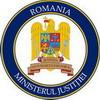 MINISTERUL JUSTIŢIEI11 aprilie 2014Organizarea celui de-al patrulea modul al programului de formare a formatorilor în domeniul consolidării capacității de recuperare a creanțelorÎn perioada 7 – 11 aprilie 2014, Ministerul Justiţiei, prin Oficiul Naţional de Prevenire a Criminalităţii şi Cooperare pentru Recuperarea Creanţelor Provenite din Infracţiuni (ONPCCRCPI), în cooperare cu Iniţiativa STAR (iniţiativă comună a Băncii Mondiale şi a UNODC – Oficiul Naţiunilor Unite împotriva Drogurilor şi Criminalităţii), cu sprijinul Institutului Naţional al Magistraturii (INM), a organizat a patra sesiune a programului de formare a formatorilor în materia recuperării creanţelor provenite din infracţiuni.Reuniunea a fost dedicată, în special, investigaţiilor financiare, fiind abordate teme precum efectuarea şi rolul expertizei contabile, transferurile electronice, sistemele alternative de plată, frauda în achiziţiile publice. În cadrul ultimului modul al reuniunii, formatorul în ştiinţe pedagogice din cadrul INM a insistat pe componenta de îmbunătăţire a abilităţilor de comunicare şi tehnicile de predare.La sesiunea de pregătire au participat judecători, procurori, poliţişti, precum şi experţi din cadrul ONPCCRCPI.Cei 20 de formatori care au participat la cele patru reuniuni ale proiectului derulat în cooperare cu Iniţiativa STAR vor fi invitaţi să susţină prelegeri în materia recuperării creanţelor provenite din infracţiuni în cadrul proiectelor viitoare ale ONPCCRCI.